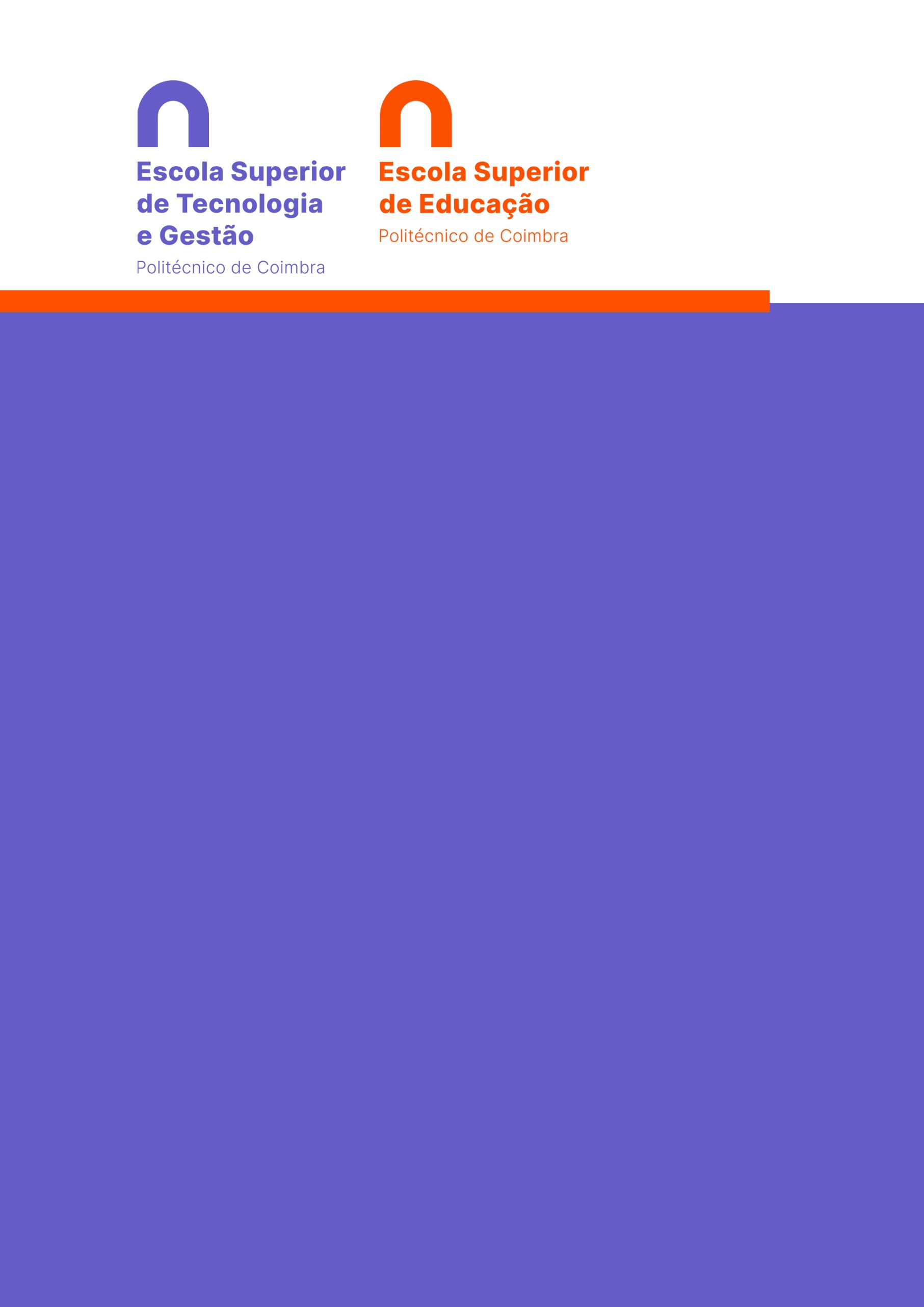 Título da Tese de Mestrado, Título da Tese: Título da Tese Departamento de Gestão (ESTGOH)Departamento de Comunicação (ESEC)Mestrado em Marketing e ComunicaçãoAno, Nome completo do candidato	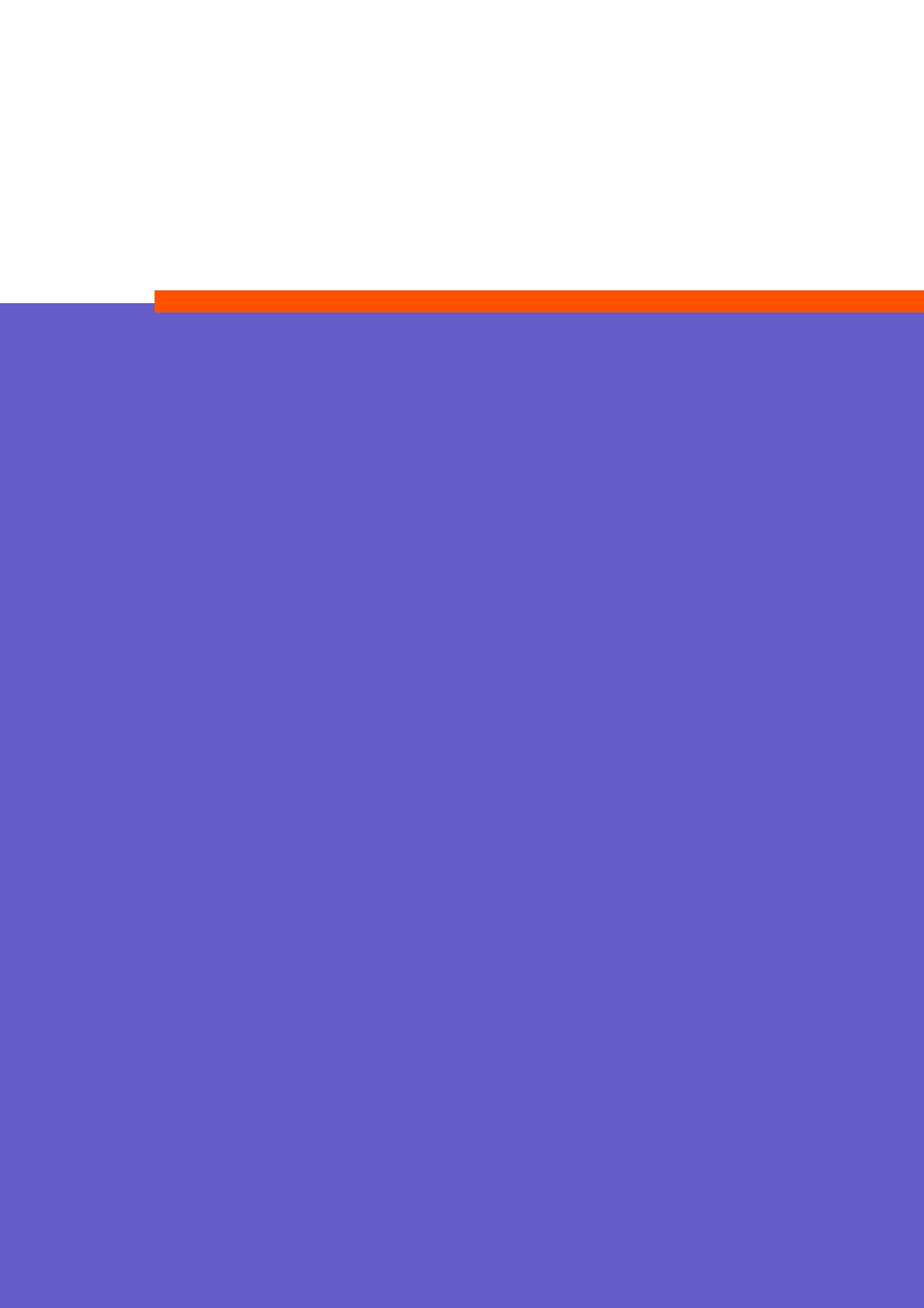 